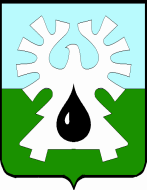     ГОРОДСКОЙ ОКРУГ УРАЙ    ХАНТЫ-МАНСИЙСКОГО АВТОНОМНОГО ОКРУГА- ЮГРЫ      ДУМА  ГОРОДА УРАЙ      ПРЕДСЕДАТЕЛЬ     РАСПОРЯЖЕНИЕот 30.12.2021 		                                                                         №  115-од О проведении шестого заседания Думы города Урай седьмого созыва      В соответствии с планом работы Думы города Урай седьмого созыва, утвержденного решением Думы города от 23.12.2021 №47      1. Провести 10.02.2022 в 14-15 часов шестое  заседание Думы города Урай седьмого созыва.       2. Включить в проект повестки шестого заседания Думы города Урай седьмого созыва  вопрос       «Отчет главы города Урай о результатах своей деятельности и деятельности администрации города Урай, в том числе о решении вопросов, поставленных Думой города  Урай,  за 2021 год».        3. Администрации города Урай до 04.02.2022 представить проект документов в Думу города по вносимому вопросу (включая электронный вариант).       4. В случае неподготовленности вопроса к указанному сроку ответственным представить соответствующую информацию в аппарат Думы города.Председатель                                                                                   А.В. Величко                             Думы города Урай                                            